О признании утратившим силу  постановление администрации районаот 22.04.2024 № 340-п и внесении измененийв постановление администрациирайона от 08.04.2024 № 280-п На основании Федерального закона от 21 декабря 1994 года № 68-ФЗ «О защите населения и территорий от чрезвычайных ситуаций природного и техногенного характера», Федерального закона от 6 октября 2003 года № 131-ФЗ «Об общих принципах организации местного самоуправления в Российской Федерации», постановления Правительства Российской Федерации от 30 декабря 2003 года № 794-п «О единой государственной системе предупреждения и ликвидации чрезвычайных ситуаций», приказа МЧС России от 05 июля 2021 года № 429 «Об установлении критериев информации о чрезвычайных ситуаций природного и техногенного характера», Указа Губернатора Оренбургской области от 04 апреля 2024 года №103-ук «О введении на территории Оренбургской области режима чрезвычайной ситуации регионального характера»,  руководствуясь статьей 24 Устава муниципального образования Бузулукский район Оренбургской областип о с т а н о в л я ю:1. Признать утратившим силу постановление администрации района от 22.04.2024 № 340-п «О внесении изменений в постановление администрации района от 08.04.2024 № 280-п «О введении режима чрезвычайной ситуации на территории муниципального образования Бузулукский район Оренбургской области»2. Приложение к постановлению администрации района от 08.04.2024 № 280-п «О введении режима чрезвычайной ситуации на территории муниципального образования Бузулукский район Оренбургской области» изложить в новой редакции согласно приложению, к настоящему постановлению.2. Настоящее постановление вступает в силу со дня его подписания и   подлежит опубликованию в газете «Российская провинция», размещению на официальном сайте муниципального образования Бузулукский район Оренбургской области и распространяется на правоотношения, возникшие с 4 апреля 2024 года. 3. Контроль за исполнением данного постановления возложить на первого заместителя главы администрации района по оперативному управлению Евсюкова А.Н.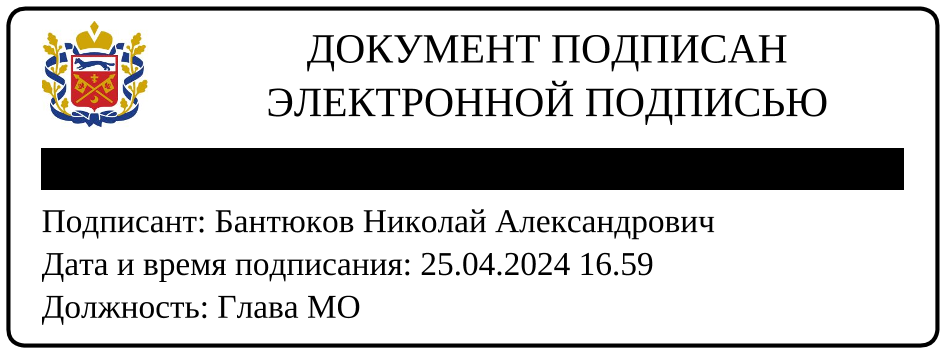 Глава района                                                                                    Н.А. БантюковРазослано: в дело, Бузулукской межрайонной прокуратуре, ЕДДС Бузулукского района, структурным   подразделениям администрации, службам БРМЗ ОТП РСЧС, главам сельпоссоветов.Приложение к постановлению администрации  Бузулукского районаот ______________ №_________Границы зоны чрезвычайной ситуации в муниципальном образовании Бузулукский район Оренбургской области 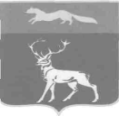 АДМИНИСТРАЦИЯМУНИЦИПАЛЬНОГО ОБРАЗОВАНИЯБУЗУЛУКСКИЙ РАЙОНОРЕНБУРГСКОЙ ОБЛАСТИПОСТАНОВЛЕНИЕ
  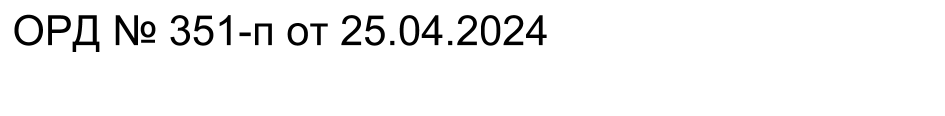 г.  Бузулук №
п/пНаименование муниципального образованияНаименование населенного пунктаНаименование улицыНомер дома (квартиры)12341.Березовский сельсоветпос. Мельничныйул. Заречнаядом 62.Елшанский сельсоветРзд. 3 кмвесь поселокс. Елшанка Перваяул. Луговая,дома 1,21,23,24,26,25а,28,30, 24а (кв.1), 24а (кв.2),24г, 24д, 24е, 2, 2г, 4, 12,13б, 6, 9 (кв. 1), 9 (кв.2), 10, 11 (кв.1), 11 (кв.2), 13 (кв.1), 13 (кв.2), 14, 15, 16, 17, 18, 19, 20, 19а, 6а, 5, 22 ул. Самарская,дома 30, 25, 26ул. Советская,дом 42ул. Л. Толстого,дом 48а,42,  ул. Народная дома 43, 35,36, 37а, 39, 28,27, 41, 38 (кв. 1), 45, 47, 26Ул. Победыдома 39,41, 3.Каменносарминский сельсоветс. Каменная Сармаул. Приозерная, дома 4, 2,ул.9 маядома 3,1пос. Никифоровское Лесничествоул. Озёрная,дома 1,3,5,7,29,19,9,11,13,15,17,19ул. Леснаядома 1,94. Красногвардейский сельсоветпос. Красногвардеецул. Озернаядома 2,4 ул. Первомайскаядома 16,18ул. Заводскаядома 1 (кв.1,2,3),3(1,2),7(кв.1,2,3,4),9ул. Самарская дома 1А(кв.1,2,3),1,2(кв.1,2),3,4,5,6(кв.1,2),7,8,9,10,11,13,17,19,21(кв.1,2,3),23,25,27,29,31,33,35(кв.1,2),37(кв.1,2),39ул. Садоваядома 1(кв.1,2,3),13(кв.1,2),15(кв.1,2),22,24,26,28(кв.1,2),30,32,34,36,38,40 ул. Молодежная дома 1(кв.1,2), 3(кв.1,2), 5(кв.1,2,3), 7(кв.1,2), 9(кв.1,2), 11(кв.1,2,3)ул. Обуховскаядом 15(кв.3)ул. Восточнаядом 1пос. Обуховоул. Речная дом 15. Новоалександровский сельсоветс. Дмитриевкаул. Заречнаядома 4, 6, 8с. Перевозинкаул. Центральнаядом 2с. Перевозинкаул. Зеленаядома 1, 3, 5, 5А, 7, 9, 11 ,13, 15, 17с. Перевозинкаул. Луговаядома 1, 2с. Перевозинкаул. Садоваядома 1, 3с. Новоалександровкаул. Липоваядома 7, 16, 18, 22, 36, 38/1, 47, 63 ул. Винограднаядома 8, 10, 12, 14, 25, 36, 43, 45ул. Абрикосоваядома 4, 14, 19, 21, 32, 43, 45 ,49ул. Ольховаядом 4ул. Сиреневаядома 13, 14, 18, 19, 20, 21 ,22, 26, 39, 41, 43, 47, 57ул. Каштановаядома 8, 13, 14, 18, 19, 28, 39, 43, 45ул. Ореховаядома 20, 34, 42, 57 ул. Луговаядома 22АУл. Калиноваяд. 566.Палимовский сельсоветс. Палимовкаул. Юго-Западнаядома 1, 1А, 1Б, 3, 5, 7, ул. Зеленаядом 20ул. Полеваядом 727.Пригородный сельсоветпос. Искраул. Алтайскаядома 15,27,39,35,33А,31,29,9,17,35АПер. Бусаревадом 17ул. Приволжскаядома 39,13А,34,16А,66А,34,16А,13,15,38,43,45,8,6А,11,66,34А,6,8АУл. Садоваядом 2 кв.2; дом 4 кв.2Ул. Сибирскаядома 47,12А,35,36,13,61,45А,27,26,11,39,10,27,35,818Ул. Юрия Романенко13,19,48,26,5,60,37,46,31,26А,32,62,21,18,4,58, 50А8.Проскуринский сельсоветс. ПроскуриноУл. Ветерановдом 8, 1,6,10,12,14,15,19ул. Дворянскаядом 1ул. 1 Маядом 1, 9.Сухореченский сельсоветс. Сухоречкаул. Казанскаядом 9 АПос. МичуриноУл. Мичуринадом 2,4, 5, 8,12, 12А, 18, 23, 25, 27, 29А, 29, 44, 62, 64 ул. Западнаядом 9, 12, 25Ул. Новая дом 2, 12СТ «Лесник»СНТ «Лесник»Кад. номер 56:08:2317001,13, 35, 50, 52, 7110.Тупиковский сельсоветС. ТупиковкаУл. Заречная41,43,39,37,52,54,58,60,62,35,33,31Ул. Центральнаядома 115,11711.Шахматовский сельсоветПос. ЯблоневыйУл. Яблоневаядом 2, кв.1, дом 3, дом 4 кв.1, дом 4 кв.2, дом 5  кв.1, дом 6 кв.2, дом 6, кв.4, дом 7, дом 9 кв.1, дом 9 кв.2, дом 10 кв.1, дом 11 ,дом 12 кв.1, дом 13 кв.2, дом 17 кв.1, дом  19 кв.2, дом 23, дом 24, дом 25, дом 27